Муниципальное бюджетное общеобразовательное учреждение «Гимназия» городского округа город Урюпинск Волгоградской области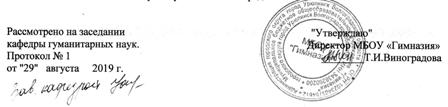 Рабочая программа по русской родной литературедля 7-9 класса на 2019/2020  уч.г.Составитель: кафедра гуманитарных наукУрюпинск 2019Нормативная правовая основа для разработки настоящей примерной программы по учебному предмету «Родная (русская) литература» составляют следующие документы:Закон Российской Федерации от 25 октября 1991 г. № 1807-1 «О языках народов Российской Федерации»Федеральный закон от 29 декабря 2012 г. № 273-ФЗ «Об образовании в Российской Федерации» (далее – Федеральный закон об образовании);приказ Министерства образования и науки Российской Федерации от 17 декабря 2010 г. № 1897 «Об утверждении федерального государственного образовательного стандарта основного общего образования» (в редакции приказа Минобрнауки России от 31 декабря 2015 г. № 1577);«Концепции преподавания русского языка и литературы», утвержденной распоряжением Правительства Российской Федерации от 09.04.2016 г. № 637;«Концепции программы поддержки детского и юношеского чтения в Российской Федерации», утвержденной Правительством Российской Федерации от 03.06.2017 № 1155.Программа включает пояснительную записку, в которой раскрываются цели изучения родной (русской) литературы, даётся общая характеристика курса, определяется место учебного предмета в «Родная (русская) литература» учебном плане, раскрываются основные подходы к отбору содержания курса, характеризуются его основные содержательные линии. Программа устанавливает требования к результатам освоения основной образовательной программы основного общего образования по родному (русской) литературе на личностном, метапредметном и предметном уровнях, примерное содержание учебного предмета «Родная (русская) литература».Пояснительная запискаРабочая программа по родной (русской) литературе составлена на основе  Примерной основной образовательной программы основного общего образования/ Программа подготовлена институтом стратегических исследований в образовании РАО. Научные руководители - член-корреспондент РАО А.М.Кондаков, академик РАО Л.П.Кезина. Составитель - Е.С.Савинов. М. «Просвещение», 2011.Цель программы: - включение произведений современных авторов для детей и подростков в систему литературного образования учеников 5 – 9 классов;– формирование представления об основных явлениях и тенденциях развития подростковой литературы последних пятнадцати лет; – развитие умений школьников ориентироваться в многообразии современной литературы, создавать полноценные условия для формирования литературных предпочтений учащихся;– развитие умений анализа художественного текста.Данные цели предполагают решение следующих конкретных задач: – развивать общую культуру учащихся; – повышать информационную и коммуникативную компетентности учащихся;– обеспечивать углубленное и многостороннее изучение школьниками литературы как учебного предмета;– формировать представление об основных явлениях и тенденциях современной литературы;– развивать навыки самостоятельной аналитической и интерпретационной работы с художественным текстом.Программа рассчитана  на 34 часа (1 час в неделю). Вариативность применения программы с 7 по 9 класс. Во время проведения занятий учитель может использовать различные формы уроков: проблемно-диалоговая лекция, лекция-конференция, урок-дискуссия, урок анализа текста, урок-исследование и др.При создании программы приоритеты были отданы фундаментальному подходу, предполагающему разработку содержания курса в логике перехода от общих законов и теории к частным закономерностям, направленным на углубленное изучение предмета. Программа создает условия для развития воображения, творческих способностей, образного, аналитического и диалектического мышления. Работа с разнообразными литературными материалами позволит учащимся развивать навыки отбора и анализа новой для них информации и построения на этой основе собственных гипотез, точки зрения.Занятия будут посвящены анализу современных художественных произведений для подростков и изучению литературной ситуации последних лет.При отборе произведений учитывались следующие критерии:– подростковая тематика и проблематика;– герои - дети и подростки;– повествование о мире, в котором живут подростки;– равновесие художественных и нравственных ценностей;– соответствие возрастным особенностям ученика;– гуманистическая направленность;– позитивное влияние на личность читателя-подростка;– литературный язык повествования (в том числе отсутствие ненормативной лексики); – отсутствие эпизодов (сцен), нарушающих психологическую устойчивость подростков;– получение номинаций в конкурсах произведений для юношества: «Книгуру», «Международной литературной премии им. В. П. Крапивина», «Международного конкурса имени Сергея Михалкова», премии «Заветная мечта», международного конкурса детской и юношеской художественной и научно - популярной литературы им. А. Н. Толстого, премия имени АстридЛингрен;– рекомендации, отзывы в интернет-сообществах и форумах;– рекомендации студентов филологического факультета, выявленные в результате анкетирования;– положительные отзывы учеников школы №8 г. Вологды;– время издания с 2000 по 2015 год;– личные предпочтения автора элективного курса.Место учебного курса «Родная литература»Учебный предмет «Родная (русская) литература» как часть образовательной области «Родной язык и литература» тесно связан с предметом «Родной (русский) язык». Родная (русская) литература является одним из основных источников обогащения речи учащихся, формирования их речевой культуры и коммуникативных навыков. Изучение языка художественных произведений способствует пониманию учащимися эстетической функции слова, овладению ими стилистически окрашенной родной речью. Планируемые результаты освоения учебного предмета «Родная (русская) литература»Личностные результаты изучения предмета родная (русская) литература являются: формирование осознанного, уважительного и доброжелательного отношения к другому человеку, его мнению, мировоззрению, культуре, языку, вере, гражданской позиции, к истории, культуре, религии, традициям, языкам, ценностям народов России;развитие морального сознания и компетентности в решении моральных проблем на основе личностного выбора, формирование нравственных чувств и нравственного поведения, осознанного и ответственного отношения к собственным поступкам;осознание значения семьи в жизни человека и общества, принятие ценности семейной жизни, уважительное и заботливое отношение к членам своей семьи; развитие чувства прекрасного – умение чувствовать красоту и выразительность русской речи, стремиться к совершенствованию собственной речи;устойчивый познавательный интерес к чтению, к ведению диалога с автором текста; потребность в самовыражении через слово.Средством достижения этих результатов служат тексты художественной литературы, вопросы и задания к ним, проблемно-диалогическая технология, технология продуктивного чтения. Учащийся научится:понимать литературу как одну из национально-культурных ценностей русского народа;уважительно относиться к родной литературе;оценивать свои и чужие поступки; проявлять внимание, желание больше узнать. понимать определяющую роль родной литературы в развитии интеллектуальных, творческих способностей и моральных качеств личности;анализировать и характеризовать эмоциональные состояния и чувства окружающих, строить свои взаимоотношения с их учетом.Метапредметными результатами изучения курса родная (русская) литература является формирование УУД. Регулятивные УУД: формулировать в сотрудничестве с учителем проблему и цели урока; способствовать к целеполаганию, включая постановку новых целей; анализировать в обсуждении с учителем условия и пути достижения цели; совместно с учителем составлять план решения учебной проблемы; работать по плану, сверяя свои действия с целью, прогнозировать, корректировать свою деятельность под руководством учителя;в диалоге с учителем вырабатывать критерии оценки и определять степень успешности своей работы и работы других в соответствии с этими критериями. Учащийся научится:планированию пути достижения цели;установлению целевых приоритетов; оценивать уровень владения тем или иным учебным действием (отвечать на вопрос «что я не знаю и не умею?»). учитывать условия выполнения учебной задачи; осуществлять итоговый контроль деятельности («что сделано») и пооперационный контроль («как выполнена каждая операция, входящая в состав учебного действия».Средством формирования регулятивных УУД служат технология продуктивного чтения и технология оценивания образовательных достижений. Познавательные УУД:овладение навыками смыслового чтения;извлекать информацию (в сотрудничестве и при поддержке учителя), представленную в разных формах (сплошной текст; несплошной текст – иллюстрация, таблица, схема); владеть различными видами аудирования (выборочным, ознакомительным, детальным); перерабатывать в сотрудничестве с учителем и преобразовывать информацию из одной формы в другую (переводить сплошной текст в план, таблицу, схему и наоборот: по плану, по схеме, по таблице составлять сплошной текст); излагать содержание прочитанного (прослушанного) текста подробно, сжато, выборочно; пользоваться словарями, справочниками; осуществлять анализ и синтез; устанавливать причинно-следственные связи; строить рассуждения. Средством развития познавательных УУД служат тексты художественной литературы; технология продуктивного чтения. Учащийся научится:строить сообщение в устной форме; находить в художественном тексте ответ на заданный вопрос; ориентироваться на возможное разнообразие способов решения учебной задачи; анализировать изучаемые объекты с выделением существенных и несущественных признаков; осуществлять синтез как составление целого из частей; проводить сравнение;устанавливать причинно-следственные связи в изучаемом круге явлений; проводить аналогии между изучаемым материалом и собственным опытом. осуществлять запись (фиксацию) указанной учителем информации об изучаемом языковом факте; обобщать (выводить общее для целого ряда единичных объектов). Коммуникативные УУД:умение осознанно использовать речевые средства в соответствии с задачей коммуникации, для выражения своих чувств, мыслей и потребностей; планирования и регуляции своей деятельности; владение устной и письменной речью; монологической контекстной речью;учитывать разные мнения и стремиться к координации различных позиций в сотрудничестве (при поддержке направляющей роли учителя); уметь устанавливать и сравнивать разные точки зрения прежде, чем принимать решения и делать выборы; слушать и слышать других, пытаться принимать иную точку зрения, быть готовым корректировать свою точку зрения;уметь задавать вопросы, необходимые для организации собственной деятельности и сотрудничества с партнером при непосредственной методической поддержке учителя; уметь осуществлять взаимный контроль и оказывать в сотрудничестве необходимую взаимопомощь (в том числе и помощь учителя); оформлять свои мысли в устной и письменной форме с учетом речевой ситуации, создавать тексты различного типа, стиля, жанра; выступать перед аудиторией сверстников с сообщениями.Учащийся научится:устанавливать и вырабатывать разные точки зрения; аргументировать свою точку зрения; задавать вопросы.продуктивно разрешать конфликты на основе учѐта интересов и позиций всех участников, поиска и оценки альтернативных способов разрешения конфликтов; договариваться и приходить к общему решению в совместной деятельности; брать на себя инициативу в организации совместного действия (деловое лидерство).Предметными результатами изучения курса родная (русская) литература является сформированность следующих умений:осознание значимости чтения и изучения родной литературы для своего дальнейшего развития; формирование потребности в систематическом чтении как средстве познания мира и себя в этом мире, гармонизации отношений человека и общества, многоаспектного диалога; понимание родной литературы как одной из основных национально-культурных ценностей народа, как особого способа познания жизни; развитие способности понимать литературные художественные произведения, отражающие разные этнокультурные традиции;овладение процедурами смыслового и эстетического анализа текста на основе понимания принципиальных отличий литературного художественного текста от научного, делового, публицистического и т.п.;формирование умений воспринимать, анализировать, критически оценивать и интерпретировать прочитанное, осознавать художественную картину жизни, отраженную в литературном произведении, на уровне не только эмоционального восприятия, но и интеллектуального осмысления.Учащийся научится:владеть различными видами пересказа, пересказывать сюжет; выявлять особенности композиции, основной конфликт, вычленять фабулу;характеризовать героев-персонажей, давать их сравнительные характеристики;находить основные изобразительно-выразительные средства, характерные для творческой манеры писателя, определять их художественные функции;определять родо-жанровую специфику художественного произведения;выявлять и осмыслять формы авторской оценки героев, событий, характер авторских взаимоотношений с «читателем» как адресатом произведения;выражать личное отношение к художественному произведению, аргументировать свою точку зрения;ориентироваться в информационном образовательном пространстве: работать с энциклопедиями, словарями, справочниками, специальной литературой;пользоваться каталогами библиотек, библиографическими указателями, системой поиска в Интернете.ПРОГРАММА «СОВРЕМЕННАЯ ЛИТЕРАТУРА ДЛЯ ПОДРОСТКОВ»ВведениеДетская литература и современный литературный процессДетская и подростковая литература. Понятие, специфика, временной интервал и отличительные признаки детской и подростковой литературы.  Определение круга произведений. Современная подростковая литература как феномен культуры. Основные тенденции развития современной литературы для подростков.Способы популяризации современных литературных произведений. Жанровое своеобразие современной подростковой литературы. Темы, проблемы произведений для подростков. Темы  и проблемы современных произведений для детей и подростков.Тема семьи в подростковой литературеТворчество Ирины Полянской. «Утюжок и мороженое». Проблема взаимоотношений ребенка и семьи. Не понимание детей родителями и потеря детьми  доверия к родным.Творчество Вячеслава Комкова. «Я — немец». Проблема взаимоотношений ребенка и семьи. Трудный ребенок – и терпение и любовь родителей.Творчество Дины Сабитовой «Три твоих имени». Тема детдомовских детей. Автор показывает, как ребенок становится одиноким, ненужным своим родным и – как результат – детдомовским.Творчество О. Громовой. Семейная тема в повествовании «Сахарный ребенок». Укрепление семейных взаимосвязей.Творчество Елены Долгопят. «Скупой рыцарь». Любой дом, в котором есть любовь и добро, - это  ноев ковчег.  Тема любви в подростковой литературеТворчество И.Л. Костевич  «Мне 14 уже два года». Отношения подростков в классе.Творчество Е.Попова Рассказ «Все мы не красавцы». Одноклассники, первая любовь, поиски  призвания – жизнь главного героя: мальчика, юноши, взрослого человека.Творчество Н.Н. Евдокимовой. Цикл рассказов «Лето пахнет солью». Долгожданные каникулы на шумном черноморском побережье, отдыхающие, новые друзья и первая любовь – мир героини цикла рассказов.Тамара Михеева «Островитяне». Подросток и окружающий его мир. Тема ответственности в подростковой литературеТворчество А. Снегирева. «Фото в черном бушлате». Превратности человеческой судьбы, ответственность за каждый шаг своей жизни, последствия лжи, мужество, противостояние агрессивному фанатизму.Творчество Е. Рудашевского «Ворон». Диалог двух главных героев – человека и животного.  И оба они - обитатели общего дома, единственного и потому бесценного.Тема войны в подростковой литературеТворчество Э. Веркина «Облачный полк».  Современная книга о войне и ее героях, книга о судьбах, о долге и о мужестве жить.   Творчество Е. Верейской «Три девочки. История одной квартиры». Трогательная история трёх девочек, переживших блокаду Ленинграда и вынужденных столкнуться с недетскими трудностями.    Тема сострадания в подростковой литературеТворчество Н.Назаркина «Мандариновые острова». Повесть о нескольких днях нескольких мальчишек, для которых больничные палаты – это их мир.Творчество И. Ясина «Человек с человеческими возможностями». Цена жизни. Отношение к инвалидам.Творчество И. Понорицкой «Эй, рыбка!». Мир, в котором тупая жестокость и безнравственность соседствуют с жертвенностью, с умением быть искренним, открытым.Творчество Н.Дашевской «Около музыки». Выход из темноты к свету, волшебная перемена, которая гарантированно поможет избавиться от одиночества и несчастья. Грустный мальчик станет веселым, у одинокого подростка появятся друзья, ребенок с СДВГ найдет понимание.Календарно – тематическое планирование Нормы  оценки знаний умений  и навыков  учащихся по РРЛОценка знаний по литературе и навыков письменной речи производится также на основании сочинений и других письменных проверочных работ (ответ на вопрос, устное сообщение и пр.). Они проводятся в определенной последовательности и составляют важное средство развития речи.Оценка устных ответовПри оценке устных ответов учитель руководствуется следующими основными   критериями   в   пределах   программы   данного   класса:1.Знание текста и понимание идейно-художественного содержания изученного произведения.2.Умение объяснять взаимосвязь событий, характер и поступки героев.3.Понимание роли художественных средств  в раскрытии идейно-эстетического содержания изученного произведения.4.Знание теоретико-литературных понятий и умение пользоваться этими знаниями при анализе произведений, изучаемых в классе и прочитанных самостоятельно.5.Умение анализировать художественное произведение в соответствии с ведущими идеями эпохи.6.Умение владеть монологической литературной речью; логичность и последовательность ответа; беглость, правильность и выразительность чтения с учетом темпа чтения по классам.В соответствии с этим:Отметкой «5» оценивается ответ,  обнаруживающий прочные знания и глубокое понимание текста изучаемого произведения; умение объяснять взаимосвязь событий, характер и поступки героев и роль художественных средств в раскрытии идейно-эстетического содержания произведения; умение пользоваться теоретико-литературными знаниями и навыками разбора при анализе художественного произведения, привлекать текст для аргументации своих выводов,  свободное владение монологической литературной речью.Отметкой «4» оценивается ответ, который показывает прочное знание и достаточно глубокое понимание текста изучаемого произведения; умение объяснять взаимосвязь событий, характеры и поступки героев и роль основных художественных средств в раскрытии идейно-эстетического содержания произведения; умение пользоваться основными теоретико-литературными знаниями и навыками при анализе прочитанных произведений; умение привлекать текст произведения для обоснования своих выводов; хорошее владение монологической литературной речью.Однако допускается одна-две неточности в ответе.Отметкой «3» оценивается ответ, свидетельствующий в основном о знании и понимании текста изучаемого произведения; умении объяснить взаимосвязь основных событий, характеры и поступки героев и роль важнейших художественных средств  в раскрытии идейно-художественного содержания произведения; о знании основных вопросов теории, но недостаточном умении пользоваться этими знаниями при анализе произведений; об ограниченных навыках разбора и недостаточном умении привлекать текст  произведения для подтверждения своих выводов.Допускается несколько ошибок в содержании ответа, недостаточно свободное владение монологической речью, ряд недостатков в композиции и языке ответа, несоответствие уровня чтения нормам, установленным для данного класса.Отметкой «2» оценивается ответ, обнаруживающий незнание существенных вопросов содержания произведения; неумение объяснить поведение и характеры основных героев и роль важнейших художественных средств  в раскрытии идейно-эстетического содержания произведения; незнание элементарных теоретико-литературных понятий; слабое владение монологической литературной речью и техникой чтения, бедность выразительных средств языка.Отметкой «1» оценивается ответ, показывающий полное незнание содержания произведения и непонимание основных вопросов, предусмотренных программой; неумение построить монологическое высказывание; низкий уровень техники чтения.Оценка сочиненийВ основу оценки сочинений по литературе должны быть положены следующие главные критерии в пределах программы данного класса:правильное понимание темы, глубина и полнота ее раскрытия, верная передача фактов, правильное объяснение событий и поведения героев,  исходя из идейно-тематического содержания произведения, доказательность основных положений, привлечение материала, важного и существенного для раскрытия темы, умение делать выводы и обобщения, точность в цитатах и умение включать их в текст сочинения; наличие плана в обучающих сочинениях; соразмерность частей сочинения, логичность связей и переходов между ними;точность и богатство лексики, умение пользоваться изобразительными средствами языка.Оценка за грамотность сочинения выставляется в соответствии с «Нормами оценки знаний, умений и навыков учащихся по русскому языку».Отметка «5» ставится за сочинение:глубоко и аргументировано раскрывающее тему, свидетельствующее об отличном знании текста произведения и других материалов, необходимых для ее раскрытия, об умении целенаправленно анализировать материал, делать выводы и обобщения;стройное по композиции, логичное и последовательное в изложении мыслей;написанное правильным литературным языком и стилистически соответствующее содержанию.Допускается незначительная неточность в содержании, один-два речевых недочета.Отметка «4» ставится за сочинение:достаточно полно и убедительно раскрывающее тему, обнаруживающее хорошее знание литературного материала и других источников по теме сочинения и умение пользоваться ими для обоснования своих мыслей, а также делать выводы и обобщения;логичное и последовательное изложение содержания;написанное правильным литературным языком, стилистически соответствующее содержанию.Допускаются две-три неточности в содержании, незначительные отклонения от темы, а также не более трех-четырех речевых недочетов.Отметка «3» ставится за сочинение, в котором:в главном и основном раскрывается тема, в целом дан верный, но односторонний или недостаточно полный ответ на тему, допущены отклонения от нее или отдельные ошибки в изложении фактического материала; обнаруживается недостаточное умение делать выводы и обобщения;материал излагается достаточно логично, но имеются отдельные нарушения в последовательности выражения мыслей;обнаруживается владение основами письменной речи;в работе имеется не более четырех недочетов в содержании и пяти речевых недочетов.Отметка «2» ставится за сочинение, которое:не раскрывает тему, не соответствует плану, свидетельствует о поверхностном знании текста произведения, состоит из путаного пересказа отдельных событий, без выводов и обобщений, или из общих положений, не опирающихся на текст;характеризуется случайным расположением материала, отсутствием связи между частями; отличается бедностью словаря, наличием грубых речевых ошибок.Отметка «1» ставится за сочинение:совершенно не раскрывающее тему, свидетельствующее о полном незнании текста  произведения  и  неумении  излагать свои  мысли; содержащее большее число ошибок, чем это установлено для отметки «2».Оценка тестовых работ.При проведении тестовых работ по литературе критерии оценок следующие:«5» - 90 – 100 %;«4» - 78 – 89 %;«3» - 60 – 77 %;«2»- менее  59%. № п\птематемаКоличество часов1ВведениеДетская литература и современный литературный процессДетская и подростковая литература. Понятие, специфика, временной интервал и отличительные признаки детской и подростковой литературы. Определение круга произведений. Современная подростковая литература как феномен культуры. Основные тенденции развития современной литературы для подростков.Способы популяризации современных литературных произведений. Жанровое своеобразие современной подростковой литературы. Темы, проблемы произведений для подростков. ВведениеДетская литература и современный литературный процессДетская и подростковая литература. Понятие, специфика, временной интервал и отличительные признаки детской и подростковой литературы. Определение круга произведений. Современная подростковая литература как феномен культуры. Основные тенденции развития современной литературы для подростков.Способы популяризации современных литературных произведений. Жанровое своеобразие современной подростковой литературы. Темы, проблемы произведений для подростков. 1Темы  и проблемы современных произведений для детей и подростковТемы  и проблемы современных произведений для детей и подростковТемы  и проблемы современных произведений для детей и подростковТемы  и проблемы современных произведений для детей и подростковТема семьи в подростковой литературе (10 ч)Тема семьи в подростковой литературе (10 ч)Тема семьи в подростковой литературе (10 ч)Тема семьи в подростковой литературе (10 ч)Творчество Ирины Полянской. «Утюжок и мороженое». Проблема взаимоотношений ребенка и семьи. Не понимание детей родителями и потеря детьми  доверия к родным.Творчество Ирины Полянской. «Утюжок и мороженое». Проблема взаимоотношений ребенка и семьи. Не понимание детей родителями и потеря детьми  доверия к родным.2Творчество Вячеслава Комкова. «Я — немец». Проблема взаимоотношений ребенка и семьи. Трудный ребенок – и терпение и любовь родителей.Творчество Вячеслава Комкова. «Я — немец». Проблема взаимоотношений ребенка и семьи. Трудный ребенок – и терпение и любовь родителей.2Творчество Дины Сабитовой «Три твоих имени». Тема детдомовских детей. Автор показывает, как ребенок становится одиноким, ненужным своим родным и – как результат – детдомовским.Творчество Дины Сабитовой «Три твоих имени». Тема детдомовских детей. Автор показывает, как ребенок становится одиноким, ненужным своим родным и – как результат – детдомовским.2Творчество О. Громовой. Семейная тема в повествовании «Сахарный ребенок». Укрепление семейных взаимосвязей.Творчество О. Громовой. Семейная тема в повествовании «Сахарный ребенок». Укрепление семейных взаимосвязей.2Творчество Елены Долгопят. «Скупой рыцарь». Любой дом, в котором есть любовь и добро, - это  ноев ковчег.Творчество Елены Долгопят. «Скупой рыцарь». Любой дом, в котором есть любовь и добро, - это  ноев ковчег.2Тема любви в подростковой литературе (8 ч)Тема любви в подростковой литературе (8 ч)Тема любви в подростковой литературе (8 ч)Тема любви в подростковой литературе (8 ч)Творчество И.Л. Костевич  «Мне 14 уже два года». Отношения подростков в классе.Творчество И.Л. Костевич  «Мне 14 уже два года». Отношения подростков в классе.2Творчество Е.Попова Рассказ «Все мы не красавцы». Одноклассники, первая любовь, поиски  призвания – жизнь главного героя: мальчика, юноши, взрослого человека.Творчество Е.Попова Рассказ «Все мы не красавцы». Одноклассники, первая любовь, поиски  призвания – жизнь главного героя: мальчика, юноши, взрослого человека.2Творчество Н.Н. Евдокимовой. Цикл рассказов «Лето пахнет солью». Долгожданные каникулы на шумном черноморском побережье, отдыхающие, новые друзья и первая любовь – мир героини цикла рассказов.Творчество Н.Н. Евдокимовой. Цикл рассказов «Лето пахнет солью». Долгожданные каникулы на шумном черноморском побережье, отдыхающие, новые друзья и первая любовь – мир героини цикла рассказов.2Тамара Михеева «Островитяне». Подросток и окружающий его мир.Тамара Михеева «Островитяне». Подросток и окружающий его мир.2Тема ответственности в подростковой литературе (4 ч)Тема ответственности в подростковой литературе (4 ч)Тема ответственности в подростковой литературе (4 ч)Тема ответственности в подростковой литературе (4 ч)Творчество А. Снегирева. «Фото в черном бушлате». Превратности человеческой судьбы, ответственность за каждый шаг своей жизни, последствия лжи, мужество, противостояние агрессивному фанатизму.Творчество А. Снегирева. «Фото в черном бушлате». Превратности человеческой судьбы, ответственность за каждый шаг своей жизни, последствия лжи, мужество, противостояние агрессивному фанатизму.2Творчество Е. Рудашевского «Ворон». Диалог двух главных героев – человека и животного.  И оба они - обитатели общего дома, единственного и потому бесценного.Творчество Е. Рудашевского «Ворон». Диалог двух главных героев – человека и животного.  И оба они - обитатели общего дома, единственного и потому бесценного.2Тема войны в подростковой литературе (4 ч)Тема войны в подростковой литературе (4 ч)Тема войны в подростковой литературе (4 ч)Тема войны в подростковой литературе (4 ч)Творчество Э. Веркина «Облачный полк».  Современная книга о войне и ее героях, книга о судьбах, о долге и о мужестве жить.Творчество Э. Веркина «Облачный полк».  Современная книга о войне и ее героях, книга о судьбах, о долге и о мужестве жить.2Творчество Е. Верейской «Три девочки. История одной квартиры». Трогательная история трёх девочек, переживших блокаду Ленинграда и вынужденных столкнуться с недетскими трудностями.Творчество Е. Верейской «Три девочки. История одной квартиры». Трогательная история трёх девочек, переживших блокаду Ленинграда и вынужденных столкнуться с недетскими трудностями.2Тема сострадания в подростковой литературе (6 ч)Тема сострадания в подростковой литературе (6 ч)Тема сострадания в подростковой литературе (6 ч)Тема сострадания в подростковой литературе (6 ч)Творчество Н.Назаркина «Мандариновые острова». Повесть о нескольких днях нескольких мальчишек, для которых больничные палаты – это их мир.Творчество Н.Назаркина «Мандариновые острова». Повесть о нескольких днях нескольких мальчишек, для которых больничные палаты – это их мир.2Творчество И. Ясина «Человек с человеческими возможностями». Цена жизни. Отношение к инвалидам.Творчество И. Ясина «Человек с человеческими возможностями». Цена жизни. Отношение к инвалидам.2Творчество И. Понорицкой «Эй, рыбка!». Мир, в котором тупая жестокость и безнравственность соседствуют с жертвенностью, с умением быть искренним, открытым.Творчество И. Понорицкой «Эй, рыбка!». Мир, в котором тупая жестокость и безнравственность соседствуют с жертвенностью, с умением быть искренним, открытым.2Творчество Н.Дашевской «Около музыки». Выход из темноты к свету, волшебная перемена, которая гарантированно поможет избавиться от одиночества и несчастья. Грустный мальчик станет веселым, у одинокого подростка появятся друзья, ребенок с СДВГ найдет понимание.Творчество Н.Дашевской «Около музыки». Выход из темноты к свету, волшебная перемена, которая гарантированно поможет избавиться от одиночества и несчастья. Грустный мальчик станет веселым, у одинокого подростка появятся друзья, ребенок с СДВГ найдет понимание.2Итоговое занятиеИтоговое занятие1ИтогоИтого34